Northern Football Netball League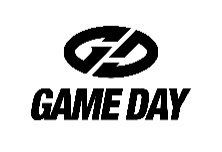 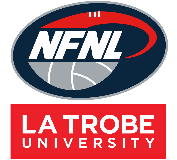 Netball Uniform Order Form - Season 2024Collection Method: Please type here:DRESSES *EL – Extra Length*EL – Extra Length*EL – Extra LengthPAGE 1												UNDERSHORTS  NETBALL T SHIRTS BIBSNotes:Club logos require approval from the NFNL.Colour matching must be completed before order is processed.Order is NOT confirmed until club obtain receipt from the NFNL.If delivery is selected, someone must be present at address to sign for goods.Please allow up to six (6) weeks for production of your orderEmail completed forms to Kylie White at kwhite@nfnl.org.auPAGE 2ClubContact Name Contact EmailContact Number Date SubmittedDate RequiredNFNL Order Number (OFFICE USE ONLY)NFNL Order Number (OFFICE USE ONLY)Collect from Game DayCollect from Game DayDelivery (flat $35 courier fee)Delivery address if applicableKids A LINE DRESS$79.20inc GSTKIDS SIZE4KIDS SIZE6KIDSSIZE 8KIDS SIZE10KIDS SIZE 12KIDSSIZE  144 Piece w/ sides Standard4 Piece w/ sides EL + 25mm4 Piece w/ sides EL + 50mm4 Piece w/ sides EL + 100mmWOMENS A LINE DRESS$79.20 inc GSTWNS SIZE6WNS SIZE8WNS SIZE10WNS SIZE12WNS SIZE14WNS SIZE16WNS SIZE18WNS SIZE20WNS SIZE22WNS SIZE24WNS SIZE26TOTAL4 Piece w/ sides Standard4 Piece w/ sides EL + 25mm4 Piece w/ sides EL + 50mm4 Piece w/ sides EL + 100mmWOMENS ELITE  A LINE DRESS$102.30 inc GSTWNS SIZE6WNS SIZE8WNS SIZE10WNS SIZE12WNS SIZE14WNSSIZE 16WNS SIZE18WNS SIZE20WNS SIZE22WNSSIZE 24WNS SIZE26TOTAL4 Piece w/ sides Standard4 Piece w/ sides EL + 25mm4 Piece w/ sides EL + 50mm4 Piece w/ sides EL + 100mmKIDS UNDERSHORTS  Priceinc GSTKIDS KIDS4KIDSSIZE6KIDSSIZE 8KIDSSIZE10KIDSSIZE 12KIDSSIZE 14TOTALStandard $37.13Elite $44.55WOMENS UNDERSHORTS  Priceinc GSTWNS SIZE8WNS SIZE10WNS SIZE12WNS SIZE14WNS SIZE16 WNS SIZE18TOTALStandard $37.13Elite $44.55KIDSNetball T-Shirt (Unisex) Priceinc GSTKIDS SIZE4KIDSSIZE 6KIDSSIZE8KIDS SIZE10KIDSSIZE12KIDSSIZE 14TOTALNo Velcro$39.60With Velcro$44.88WOMENS Netball T-Shirt (Unisex) Priceinc GSTWNS SIZE12WNSSIZE14WNSSIZE16WNSSIZE18WNSSIZE20WNSSIZE22TOTALNo Velcro$39.60With Velcro$44.88BIBS INTERLOCKPriceinc GSTQTY (SETS)Bibs$100.10